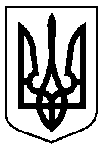 Сумська міська радаВІДДІЛ КУЛЬТУРИвулиця Горького, 21, м. Суми, 40000,тел.(факс) +38(0542) 669-903, 669-904, 669-905Е-mail: kultura@smr.gov.ua Код ЄДРПОУ 22980105 28.01.2020 № 1/25.01-54	                                        на ____________від__________	                                                                                      Гр. Світлані БиковецьПро надання інформаціїНа Ваш запит від 24.01.2020 року щодо суми затвердженого бюджету на придбання інтерактивного та комп’ютерного обладнання відділ культури Сумської міської ради  надає  інформацію:Начальник                                                             Н.О.ЦибульськаГулякіна Р.А.   669-905        Заклад культуриНайменування видатківСума(грн.)  Дитяча музична школа № 1 Мультимедійний комплект12500Дитяча музична школа № 2Комп’ютер в комплекті12500Дитяча художня школа ім.М.Г.ЛисенкаПроцесор і принтер12500Разом:37500